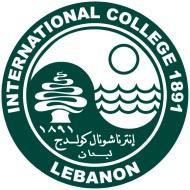 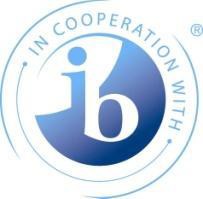 International CollegeIn cooperation with the International Baccalaureate OrganizationoffersIB Workshops:Making the PYP Happen in the Early Years: Implementing Agency – Cat 1 (English) PYP – Your Exhibition – Cat 2 (English)Business Management – DP - Cat 2 (English) TOK for Subject Teachers- DP – Cat 3 (English)Friday, September 2 – Saturday, September 3, 2022Registration opens: May 24, 2022Registration closes: August 12, 2022Workshop Venue International College Bliss StreetBeirut, Lebanon Tel: +961-1-364016Fax: +961-1-361448Email: zdayya@ic.edu.lb www.ic.edu.lb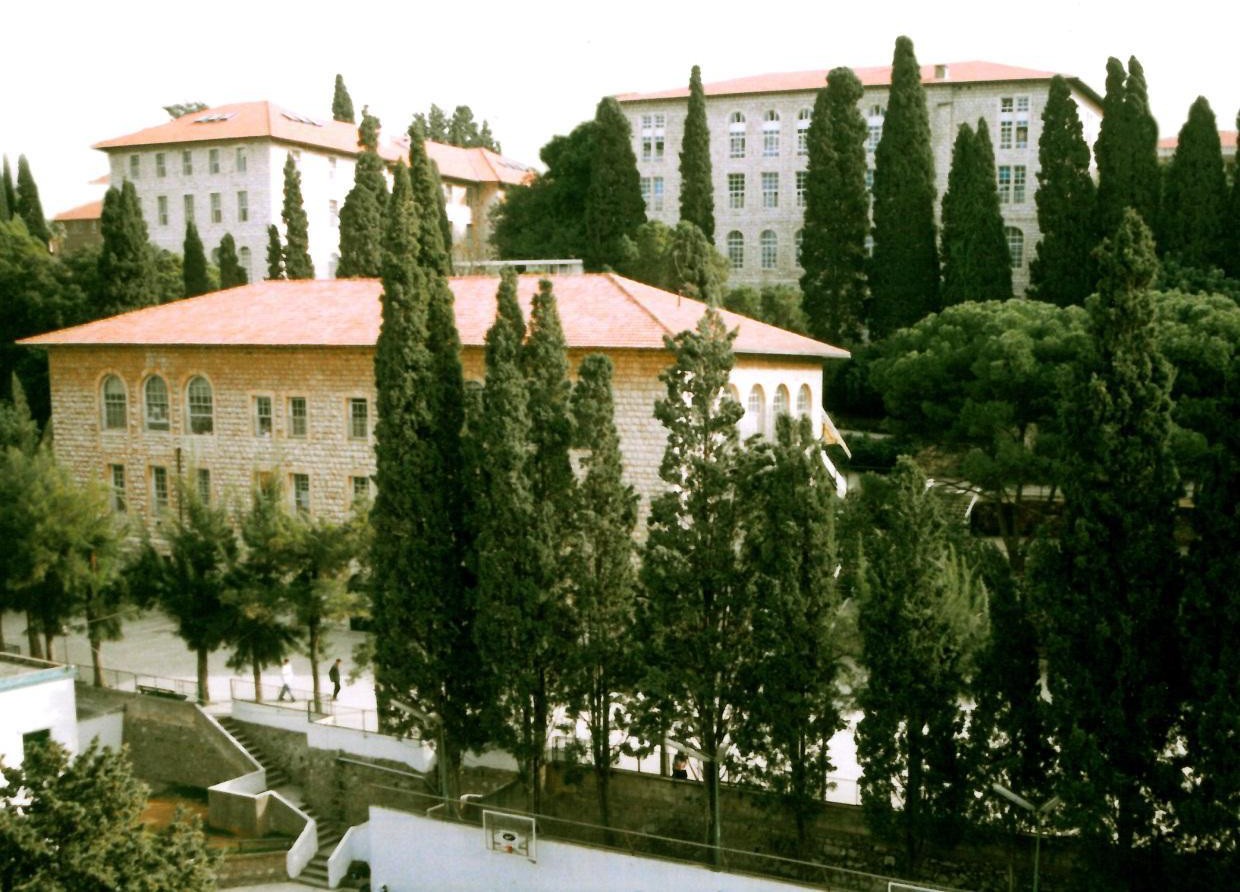 Details of the workshopsCategory 1 WorkshopMaking the PYP Happen in the Early Years: Implementing AgencyRecommended Audience:All Primary Years Programme (PYP) teachers (early years, Primary Years, new to PYP and with some experience of the PYP).Purpose of the WorkshopThis workshop invites you to inquire into your own teaching practices and reflect on how you can develop the capabilities of a PYP teacher. By exploring the PYP framework, you will connect how voice, choice and ownership is recognized and developed in all members of the IB community. You will be supported in your understanding of learning and teaching in a transdisciplinary, concept-driven curriculum and how to design this in your own school contextNB: Prior to the training, you might be contacted to bring any required material for the workshop.PYP – Your Exhibition (English)Recommended Audience:Experienced Primary Years Programme (PYP) teachers, coordinators and school leaders.Purpose of the WorkshopThis workshop engages you in an inquiry into the varied purposes and practices of your exhibition.  Develop your understanding of the agentic role students have in leading and taking action on their learning. Explore, create and share a range of tools and strategies which help optimize the experience for students in the PYP and that set the scene for a collaborative inquiry into issues of local, national and global significance.NB: Prior to the training, you might be contacted to bring any required material for the workshop.DP - Business Management (English)Recommended Audience:Diploma Programme (DP) subject teachers who have prepared students for at least on DE exam session.Purpose of the WorkshopThis workshop is designed for participants who are keen to improve the teaching and learning experience in the DP classroom.  The workshop will focus on: Assessing the links between IB Programme standards and practices to enhance the teaching and learning experienceReviewing aspects of assessment to ensure that teaching and learning activities promote student achievement and address subject-specific assessment criteria, both internal and externalIntegrating the IB philosophy, theory of knowledge (TOK) and creativity, activity service (CAS) to promote student understandingThe role of the extended essay supervisor and subject-specific assessment criteriaThis workshop will enable participants to: Create teaching and learning strategies that develop self-regulated and metacognitive learnersDesign appropriate inquiry-based lessons and activities for their subjectMake connections between programme frameworks and classroom practice Enhance your understanding of assessment in IB programmesDiscuss and analyse standards and practicesNB: Prior to the training, you might be contacted to bring any required material for the workshop.DP - TOK for Subject Teachers (English)Recommended Audience:Experienced IB subject teachers who do not teach theory of knowledge (TOK) but would like to develop their understanding of TOK so that they may model and reinforce effective thinking skills and concepts in their teaching.Purpose of the WorkshopDuring the workshop, you will have an opportunity to discuss the nature of the TOK.  Through workshop activities, you will model the TOK approach by reflecting on yourself – the teacher – as “knowers” and discuss the “ways of knowing” in TOK and their relevance with other IB subjects.  The workshop will explore the link between TOK and inquiry so that you can incorporate a practical understanding of TOK in quality curriculum planning and classroom teaching.NB: Prior to the training, you might be contacted to bring any required material for the workshop.General Schedule for IB workshopsFriday, September 2Saturday, September 3NB: Participants who attend all sessions of the workshop will receive a certificate of attendance.Making the PYP Happen in the Early Years: Implementing Agency (English)Hosted by International College Beirut – LebanonFriday, September 2 – Saturday, September 3, 2022REGISTRATION FORMThis form should be faxed to Zeina Dayya at +961-1-361448 or emailed to the following address: erc@ic.edu.lbSchool: 	Address: 	Tel No.:	Fax No.:  	Contact email:  	Current School status:DP authorized		PYP authorized	DP candidate PYP candidate	Non IB schoolIB School code:Registration fee per person: $600 Total fee due : $ 	The registration fee includes:TuitionWorkshop materials2 lunches - 2 snacksBottled water and coffee during workshopsPYP – Your Exhibition (English)Hosted by International College Beirut – LebanonFriday, September 2 – Saturday, September 3, 2022REGISTRATION FORMThis form should be faxed to Zeina Dayya at +961-1-361448 or emailed to the following address: erc@ic.edu.lbSchool: 	Address: 	Tel No.:	Fax No.:  	Contact email:  	Current School status:DP authorized		PYP authorized	DP candidate PYP candidate	Non IB schoolIB School code:Registration fee per person: $600 Total fee due : $ 	The registration fee includes:TuitionWorkshop materials2 snacks2 lunchesBottled water and coffee during workshopsBusiness Management - DP (English)Hosted by International College Beirut – LebanonFriday, September 2 – Saturday, September 3, 2022REGISTRATION FORMThis form should be faxed to Zeina Dayya at +961-1-361448 or emailed to the following address: erc@ic.edu.lbSchool:	 Address: 	Tel No.:	Fax No.:  	Contact email:  	Current School status:DP authorized		PYP authorized	DP candidate PYP candidate	Non IB schoolIB School code:Registration fee per person: $600 Total fee due : $ 	The registration fee includes:TuitionWorkshop materials2 snacks2 lunchesBottled water and coffee during workshopsTOK for Subject Teachers – DP  (English)Hosted by International College Beirut – LebanonFriday, September 2 – Saturday, September 3, 2022REGISTRATION FORMThis form should be faxed to Zeina Dayya at +961-1-361448 or emailed to the following address: erc@ic.edu.lbSchool: 	Address: 	Tel No.:	Fax No.:  	Contact email:  	Current School status:DP authorized		PYP authorized	DP candidate PYP candidate	Non IB schoolIB School code:Registration fee per person: $600 Total fee due : $ 	The registration fee includes:TuitionWorkshop materials2 lunches - 2 snacksBottled water and coffee during workshopsMode of PaymentFor payment of fees, kindly contact the Educational Resources Center at: Tel: +9611364016Email: erc@ic.edu.lbRegistration and Cancellation PoliciesRegistration will be confirmed only upon receipt of payment.Participants should not make any travel or hotel arrangements until their registration has been paid for and confirmed in writing.International College reserves the right to cancel any workshop if sufficient bookings are not received (and paid for) at least 3 weeks prior to the workshop starting day. If IC cancels any workshop, registered participants are entitled to a full fee refund.If a registered participant decides to cancel the registration, IC must be advised by email to erc@ic.edu.lb by Thursday, August 12, 2022.Cancellations received after August 12 will be charged the full workshop package. “No shows” at the workshop will also be charged the full workshop package.AccommodationParticipants	are	responsible	for	making	their	own	accommodation arrangements.Participants must settle accommodation bills directly with the hotel. IC does not handle payment for hotel bookings. When making the hotel reservation, please mention the IC Conference to benefit from the special rate.In the case of cancellation, the cancellation policy of the chosen hotel will apply.All the hotels listed below are fifteen minutes away from Beirut International Airport.Mayflower Hotel **** Yafet Street, Hamra Beirut-LebanonP.O. Box: 113 5304 Tel: + 961-1-340680 Fax:+ 961-1-342038E-mail: res@mayflowerbeirut.com Website: www.mayflowerbeirut.comThe hotel's central location is convenient for walking around the city. It is also a five-minute walk to International College on Bliss Street. For more information, please check the hotel’s website.Single room : $55/night	Double room: $60/nightRates are inclusive of  Breakfast, WiFi, V.A.T. and service charges.Crown Plaza Beirut *****Hamra Street, Beirut, Lebanon, P.O. Box 113-7512 P.O.Box: 113-7512Beirut - LebanonPhone: 961- 1- 754 755 / 755 754Fax 961- 1- 749 555Contact person: Ms. Cynthia Moutrane  E-mail: Cynthia.Moutrane@ihg.comWebsite: www.cpbeirut.comThe Crown Plaza Beirut is located in Hamra which is a main shopping area in Beirut. The hotel is a 7-minute walk to International College.For more information, please check the hotel’s websiteDeluxe Single room: $90/night	Deluxe Double room: $100/nightRates are inclusive of buffet breakfast but are subject to 11% VAT (Government tax).Hotel Accommodation Booking FormIB WorkshopsHosted by International College September 2 – 3, 2022Name:  	School:  	Address:  	Telephone/Office:		 Fax:  	Mobile Phone:  		 Email: 	Single room	Double roomSharing with:  	Smoking	Non SmokingArrival date:	Departure date: 	Number of nights:  	Credit Card detailsCredit card type:  		  Card Number:  	  Expiration date:  	 Name on the card:  		Date:		Signature:  	Please fax this form to the hotel of your choice.General informationVisaPlease	check	visa	requirements	with	the	appropriate	embassy	or consulate, or with a travel agency.IC can provide a visa support letter upon request for participants whose registration has been confirmed.ClimateLebanon’s climate in September is mild. We suggest you check weather forecasts nearer the date of the conference.8:00 – 10:30Session 110:30 – 11:00Refreshment break11:00 – 13:30Session 213:30 – 14:00Lunch14:00 – 16:30Session 38:00 – 10:30Session 110:30 – 11:00Refreshment break11:00 – 13:30Session 213:30 – 14:00Lunch14:00 – 16:30Session 3Participant(s)Position(s)Participant’s emailParticipant(s)Position(s)Participant’s emailParticipant(s)Position(s)Participant’s emailParticipant(s)Position(s)Participant’s email